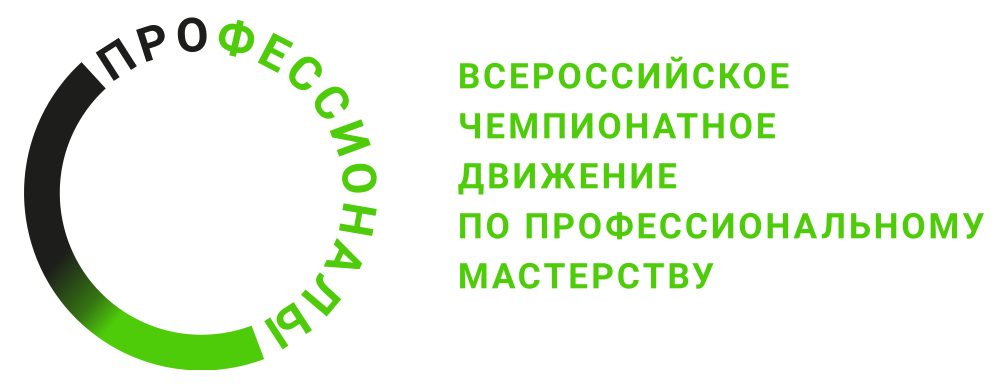 ПРОГРАММА ПРОВЕДЕНИЯЧемпионата по профессиональному мастерству «Профессионалы» 2024 г.по компетенции Программные решения для бизнеса (юниоры)Общая информацияОбщая информацияПериод проведенияМесто проведения и адрес площадкиФИО Главного экспертаКонтакты Главного экспертаД-2Д-29:00 – 9:30Сбор и регистрация экспертов9:30 – 13:00Приветственное слово. Инструктаж по технике безопасности и охране труда.10:00 - 12:00Обучение экспертов12:00 – 13:00Распределение ролей между экспертами.13:00 – 14:00Обед14:00 – 16:00Обсуждение конкурсного задания, внесение 30% изменений, подписание КЗ. Распечатка ведомостей. Оформление и подписание протоколов.Д-1Д-19:00 – 9:30Сбор и регистрация участников9:30 – 11:00Приветственное слово. Инструктаж по технике безопасности и охране труда.Инструктаж по работе на чемпионате. Ознакомление с нормативной иконкурсной документацией. Жеребьевка11.00 - 13.00Проверка рабочих мест. Проверка сетевых ресурсов. Настройка сред разработки13:00 – 13:30Ознакомление с конкурсным заданием. Заполнение и подписание протоколов и ведомостейД1Д18:30 – 9:00Сбор участников и экспертов на площадке9:00 – 9:15Брифинг. Вопросы экспертам9:15 – 9:30Ознакомление с конкурсным заданием (сессия 1). Установочный брифинг от эксперта-наставника9:30 – 10:30Выполнение задания (сессия 1)10:30 – 10:45Технологический перерыв10:45 – 11:45Выполнение задания (сессия 1, продолжение)11:45 – 12:45Обед12:45 – 13:00Сбор участников и экспертов на площадке13:00 – 13:15Ознакомление с конкурсным заданием (сессия 2). Установочный брифинг от эксперта-наставника13:15 – 14:15Выполнение задания (сессия 2)14:15 – 14:30Технологический перерыв14:30 – 15:30Выполнение задания (сессия 2, продолжение)15:30 - 16:30Демонстрация работ конкурсантами для оценки18:00 – 19:00УжинВ течение дняПроверка работ участниковД2Д28:30 – 9:00Сбор участников и экспертов на площадке9:00 – 9:15Брифинг. Вопросы экспертам9:15 – 9:30Ознакомление с конкурсным заданием (сессия 3). Установочный брифинг от эксперта-наставника9:30 – 10:30Выполнение задания (сессия 3)10:30 – 10:45Технологический перерыв10:45 – 11:45Выполнение задания (сессия 3, продолжение)11:45 – 12:45Обед12:45 – 13:00Сбор участников и экспертов на площадке13:00 – 13:15Ознакомление с конкурсным заданием (сессия 4). Установочный брифинг от эксперта-наставника13:15 – 14:15Выполнение задания (сессия 4)14:15 – 14:30Технологический перерыв14:30 – 15:30Выполнение задания (сессия 4, продолжение)15:30 - 16:30Демонстрация работ конкурсантами для оценки18:00 – 19:00УжинВ течение дняПроверка работ участниковД3Д38:30  – 9:00Сбор участников и экспертов на площадке9:00 – 9:15Брифинг. Вопросы экспертам9:15 – 9:30Ознакомление с конкурсным заданием (сессия 5). Установочный брифинг от эксперта-наставника9:30 – 10:30Выполнение задания (сессия 5)10:30 – 10:45Технологический перерыв10:45 – 11:45Выполнение задания (сессия 5, продолжение)11:45 – 12:45Обед12:45 – 13:00Сбор участников и экспертов на площадке13:00 – 13:15Ознакомление с конкурсным заданием (сессия 6). Установочный брифинг от эксперта-наставника13:15 – 14:15Выполнение задания (сессия 6)14:15 – 14:30Технологический перерыв14:30 – 15:30Выполнение задания (сессия 6, выступления с презентацией)15:30 - 16:30Демонстрация работ конкурсантами для оценки18:00 – 19:00УжинВ течение дняПроверка работ участников 21:00 – 22:00Блокировка оценок в ЦСО. Подписание протоколов и ведомостей